Задание на период дистанционного обучения 6 В класс (с 18.05.2020 по 22.05.2020)Приложение 2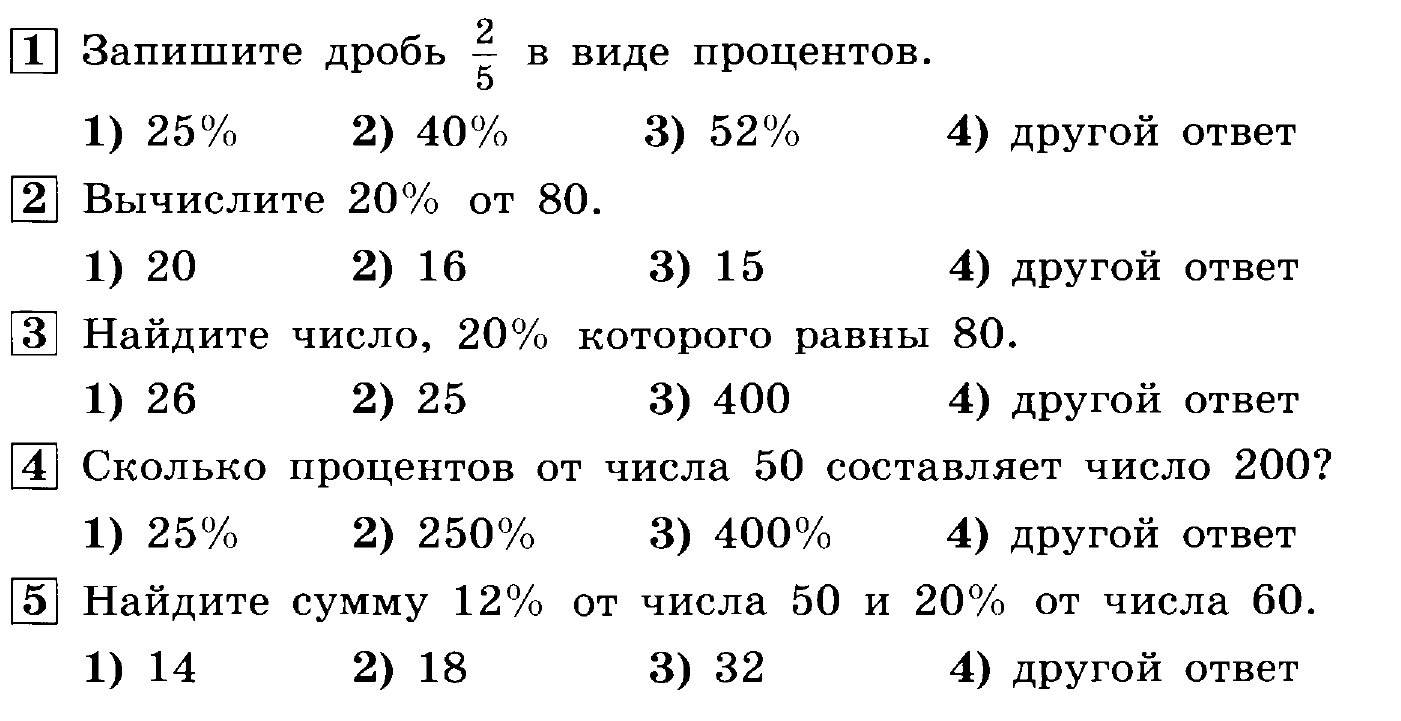             Приложение 3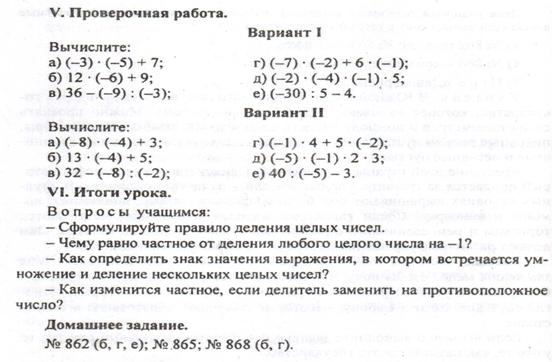 А) 22     Б) -63      В) 33      Г) 8      Д) -40      Е) -10Приложение  4  Составьте формулу для вычисления площади фигуры: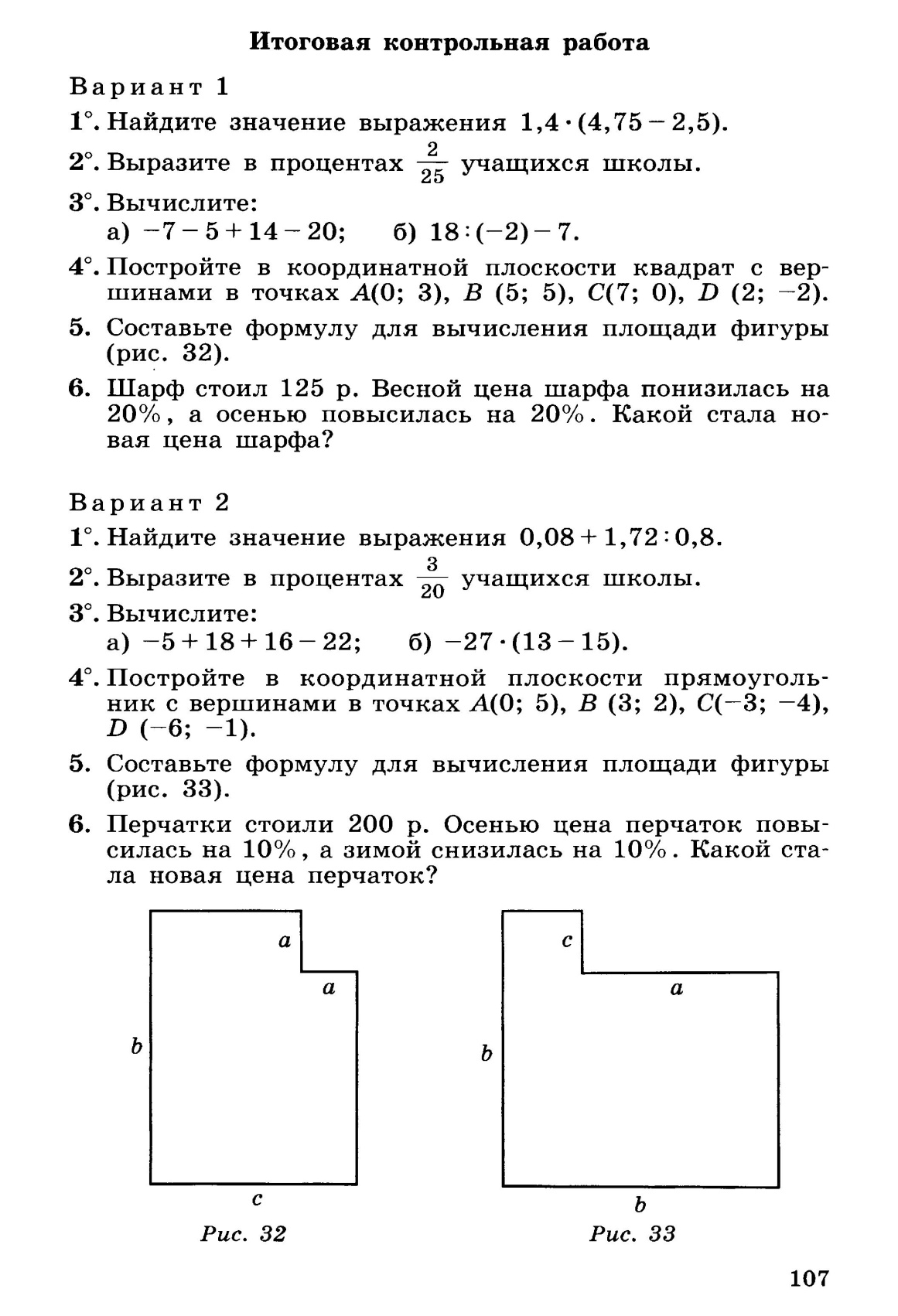 Ответ:  S = bc – a2Понедельник 18 маяПонедельник 18 маяПонедельник 18 маяПонедельник 18 маяПонедельник 18 маяПонедельник 18 маяПонедельник 18 маяПонедельник 18 маяРасписаниеРасписаниеТемаКлассная работаДомашняя работаКонтроль1ФизкультураСпринтерский бег 60 метров. Беговые упражнения.     https://beguza-ru.turbopages.org/s/beguza.ru/sprinterskij-beg/Выписать правила техники безопасности на занятиях по легкой атлетике. ( по желанию)2МатематикаПовторение материала по теме “Проценты” Учебник: п. 1.5, п. 6.3 повторить определение, правило, разобрать примеры из пунктов учебникаПриложение 2 (даны задания и ответы для самоконтроля)При возникновении вопросов по выполнению заданий можно обращаться к учителю.При возникновении вопросов по выполнению заданий можно обращаться к учителю.3 БиологияИтоговая контрольная работа за курс 6- го класса Повторить материал учебника за курс 6-го класса и записи в тетради Тест выполняем на платформе видео уроки без регистрации 18.05 до 13.00, результат отправлять не нужно, вся информация приходит учителю, дается 1 попыткаЛетние задания:Изучение способов распространения растениями плодов и семян. Выявите время образования плодов и семян у некоторых растений, например, у осота, бодяка, череды, репейника, одуванчика. Соберите их плоды и семена и установите, у каких из них развились приспособления к распространению ветром или животными, саморазбрасыванием и в чем проявляется та или иная приспособленность. Сделайте коллекцию плодов и семян, распространяемых растениями с помощью ветра, животных и саморазбрасываниемНомер теста отправлю, через кл. руководителя и выставлю в РИД 18.05 в 11.00. Набрать видео уроки, выбрать тесты, вкладку решить тест и ввести номер тестаЛетние задания сдать в начале сентябряНомер теста отправлю, через кл. руководителя и выставлю в РИД 18.05 в 11.00. Набрать видео уроки, выбрать тесты, вкладку решить тест и ввести номер тестаЛетние задания сдать в начале сентября4История Конец эпохи раздробленностиПосмотреть презентациюhttps://infourok.ru/prezentaciya-po-istorii-rossii-klass-2123459.html, изучить пар.29 (27, 28) учебника, ответить на вопросы презентации устно.Ответить на вопрос : Какие признаки говорят о том, что в период правления Ивана III и  Василия III наступил конец удельной эпохи и сформировалось единое Московское государство? (письменно)   Ответы сдать в день следующего урока – 20.05,  Ответы сдать в день следующего урока – 20.05,  5Музыка Мюзикл «Вестсайдская история»Прослушать сцену драки из мюзикла «Вестсайдская история» Л. БернстайнаИнтернет6Математика Повторение материала по теме “Действия с целыми числами” Учебник: п. 9.1 – 9.5 повторить определение, правила, разобрать примеры из пунктов учебникаПриложение 3 (даны задания и ответы для самоконтроля)При возникновении вопросов по выполнению заданий можно обращаться к учителю.При возникновении вопросов по выполнению заданий можно обращаться к учителю.Вторник 19 мая Вторник 19 мая Вторник 19 мая Вторник 19 мая Вторник 19 мая Вторник 19 мая Вторник 19 мая Вторник 19 мая РасписаниеРасписаниеТемаКлассная работаДомашняя работаКонтроль1ЛитератураФ.Шиллер. Рыцарская баллада «Перчатка» Благородство и честь.1. Работа с учебником: прочитать статью о писателе, составить план2. Пройдите по ссылке  и посмотрите видеоурок  №  49 на платформе «РЕШ» Обязательно  сделать записи.https://resh.edu.ru/subject/lesson/7074/start/246578/ (задания не выполнять) Стр.222-226 (прочитать)   Сдать 19 мая Сдать 19 мая2МатематикаПовторение  материала по  теме “Прямоугольная система координат”Повторение материала по теме “Выражения, формулы, уравнения”Учебник: п. 11.5 повторить основные понятияУчебник: № 984Ответы для самоконтроля по ссылке:https://pomogalka.me/6-klass/matematika/dorofeev/zadacha-984/Повторение материала по теме “Выражения, формулы, уравнения”Приложение 4 (дано задание и ответ для самоконтроля)При возникновении вопросов по выполнению заданий можно обращаться к учителю.При возникновении вопросов по выполнению заданий можно обращаться к учителю.3 РусскийязыкБезличные глаголыПройдите по ссылке  и посмотрите видеоурок  №  94  на платформе «РЕШ» Обязательно  сделать записи.https://resh.edu.ru/subject/lesson/7017/start/258152/2.Выполните тренировочные и контрольные задания к уроку. Результат о выполнении заданий отправить учителю (фото не присылать) Подготовиться к итоговому контрольному тесту.Пройдите по ссылкам  и посмотрите видеоуроки  №  98,99,100,101  на платформе «РЕШ»https://resh.edu.ru/subject/lesson/7021/start/258307/https://resh.edu.ru/subject/lesson/7022/start/258432/https://resh.edu.ru/subject/lesson/7023/start/261160/https://resh.edu.ru/subject/lesson/7024/start/261191/Выполните тренировочные и контрольные задания к уроку. Результат о выполнении  заданий отправлять не нужно.Работа будет выложена 20 мая в 10.00 и сдать ее нужно будет в 11.00  4Английскийязык Урок контроля и коррекции знаний: аудирование , чтение Учебник: стр 161 Progress check: 1) аудирование задание 1 запись №902) адирование задание №2 запись №913) чтение: последовательно выполнить задания стр 161-163 учебника Сдать 19 мая (на оценку): Progress Check, part 1 стр 161-163 учебника   Сдать 19 мая (на оценку): Progress Check, part 1 стр 161-163 учебника  5Обществознание  Урок обобщения и систематизация  знанийПрочитать текст стр.106 «Подведем итоги» Ответить на вопросы, поставленные в тексте. (устно)6  Родная литератураПисьменная работа (сочинение) "Мой ровесник в русской литературе 20 века" (на примере одного произведения) Итоговый контроль.     План  сочинения.1.Вступление. 2.Основная часть ( Кто он, мой ровесник, как выглядит, говорит, его характер, поступки; сравнить с собой или современным ровесником) 3.Заключение.Дописать работу.Сдать 20.05 Сдать 20.05 Среда 20 маяСреда 20 маяСреда 20 маяСреда 20 маяСреда 20 маяСреда 20 маяСреда 20 маяСреда 20 маяРасписание  Расписание  ТемаТемаКлассная работаКлассная работа           Домашняя работа.   Контроль           Домашняя работа.   Контроль1ЛитератураИзображение дикой природы в новелле П. Мериме «Маттео Фальконе» Проблемы чести и предательстваИзображение дикой природы в новелле П. Мериме «Маттео Фальконе» Проблемы чести и предательства1.Работа с учебником : прочитать материал о писателе (стр.228-229)2.Пройдите по ссылке  и посмотрите видеоурок  № 50   на платформе «РЕШ»  https://resh.edu.ru/subject/lesson/7073/start/246514/1.Работа с учебником : прочитать материал о писателе (стр.228-229)2.Пройдите по ссылке  и посмотрите видеоурок  № 50   на платформе «РЕШ»  https://resh.edu.ru/subject/lesson/7073/start/246514/Прочитать новеллу П. Мериме « Маттео Фальконе» (стр.230 -244),ответить устно на вопросы 1- 4 (стр.244)Прочитать новеллу П. Мериме « Маттео Фальконе» (стр.230 -244),ответить устно на вопросы 1- 4 (стр.244)2Русский языкИтоговая  контрольная  работа за курс 6 класса.Итоговая  контрольная  работа за курс 6 класса.   Фото  работы  прислать 20.05 в 11.00   Фото  работы  прислать 20.05 в 11.003Английский языкКонтроль лексико-грамматических навыковКонтроль лексико-грамматических навыков Учебник: стр. 160 упр. 11 (описать картинку с опорой на упражнение) Учебник: стр. 160 упр. 11 (описать картинку с опорой на упражнение) Сдать 20 мая (по желанию) Сдать 20 мая (по желанию)4История Русская культура в XIII — XV в. Русская культура в XIII — XV в. Посмотреть видеофильмы.https://www.youtube.com/watch?v=4bqBD_TschQhttps://www.youtube.com/watch?v=sd9-D4sO9NQПознакомиться с текстом пар. 31,32 (26) Выбрать произведения, оказавшие на вас наибольшее влияние. Объяснить , почему? Посмотреть видеофильмы.https://www.youtube.com/watch?v=4bqBD_TschQhttps://www.youtube.com/watch?v=sd9-D4sO9NQПознакомиться с текстом пар. 31,32 (26) Выбрать произведения, оказавшие на вас наибольшее влияние. Объяснить , почему?5Технология(мальчики) Свойства древесины Свойства древесины1. Почему у свежеспиленного дерева очень высокая влажность древесины?2.С какой целью сушат древесину?1. Почему у свежеспиленного дерева очень высокая влажность древесины?2.С какой целью сушат древесину?6Технология(девочки) Тепловая энергия. Получение и использование тепловой энергии человеком. Тепловая энергия. Получение и использование тепловой энергии человеком.Посмотреть видео-урок и выполнить «Контрольные задания В1» и «Контрольные задания В2»https://resh.edu.ru/subject/lesson/7101/main/257874/Посмотреть видео-урок и выполнить «Контрольные задания В1» и «Контрольные задания В2»https://resh.edu.ru/subject/lesson/7101/main/257874/Отчет по электронной почте  zarovaekaterina7915@gmail.com до 20.05Отчет по электронной почте  zarovaekaterina7915@gmail.com до 20.05                                                                                                        Четверг 21 мая                                                                                                        Четверг 21 мая                                                                                                        Четверг 21 мая                                                                                                        Четверг 21 мая                                                                                                        Четверг 21 мая                                                                                                        Четверг 21 мая                                                                                                        Четверг 21 мая                                                                                                        Четверг 21 маяРасписаниеРасписаниеРасписание           Тема                     Классная работаДомашняя работаДомашняя работаКонтроль1Английский языкАнглийский языкКонтроль обобщения лексико-грамматических навыков. Учебник: составить по предложению во времени: Present Simple, Present Continuous, Present Perfect, Past Simple, Future Simple (в помощь стр 158 упр 102)Сдать 21 мая (по желанию)2ГеографияГеографияЗадание смотреть  в РИД3Русский язык Русский язык Правописание гласных в суффиксах глаголов 1.Пройдите по ссылке  и посмотрите видеоурок  №  96 на платформе «РЕШ» Обязательно  сделать записи.https://resh.edu.ru/subject/lesson/7019/start/260633/2.Выполните тренировочные и контрольные задания к уроку. Результат о выполнении заданий отправить учителю (фото  из личного кабинета )   Сдать 21.054РусскийязыкРусскийязык Морфологический разбор глагола  Работа с учебником: прочитать порядок разбора глагола на стр.133, записать образец письменного разбора в тетрадь (стр.134)Выучить порядок разбора глагола, упр.576(не отправлять)Выучить порядок разбора глагола, упр.576(не отправлять)5 Математика МатематикаПромежуточная аттестация Итоговая контрольная работаТекст работы будет выложен 21.05 в 10.00Контрольная работа рассчитана на 45 мин. Фото работы прислать до 11.006ФизкультураФизкультураБеговые упражнения Кроссовый бег.Учебник стр. 82. https://ru.calameo.com/read/004956933391daf85fb74.Пятница 22 маяПятница 22 маяПятница 22 маяПятница 22 маяПятница 22 маяПятница 22 маяПятница 22 маяРасписание Расписание           Тема                          Классная работаДомашняя работаДомашняя работаКонтроль1 Физкультура2 Русский язык  Повторение изученного в  6 классе Работа с учебником : стр.143(ответить на вопросы), упр.599,603 Работа с учебником : стр.143(ответить на вопросы), упр.599,6033МатематикаАнализ итоговой контрольной работы  Работа над ошибками Работа над ошибками4 ИЗОТема русского раздолья в пейзажной живописи 19 века.   Пройти по ссылке. Просмотреть видеоматериал. https://www.youtube.com/watch?v=OzcrMU4UEu4Видеоурок «Пейзаж в русской живописи конца 19 века».  Пройти по ссылке. Просмотреть видеоматериал. https://www.youtube.com/watch?v=OzcrMU4UEu4Видеоурок «Пейзаж в русской живописи конца 19 века».Урок ознакомительный. Контрольного задания нет.Сдать все долги до 20.05.20.Сдать все долги до 20.05.20.5Русский язык Повторение изученного  в 6 классе.Работа с учебником :ответить на вопросы на стр.146,147,149,выполнить упр.609Работа с учебником :ответить на вопросы на стр.146,147,149,выполнить упр.6096ЛитератураПисьменный ответ на вопрос  «Что изменило во мне изучение литературы в 6 классе?»    Ответить на вопрос письменно ,отправить учителю Ответить на вопрос письменно ,отправить учителюСписок книг на лето смотреть  в РИД , обязательно вести читательский дневник7Классный часНаша безопасность  на улице и дома https://youtu.be/hYPfCTFVoRUhttps://youtu.be/hYPfCTFVoRU